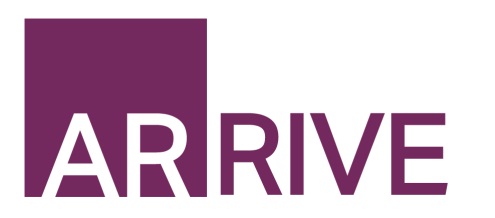 The ARRIVE ChecklistA Subregion of Reelin Suppresses Lipoprotein-Induced Cholesterol Accumulation in MacrophagesEmmanuel U. Okoro1,¶, Hongfeng Zhang1,2,¶, Zhongmao Guo1, Fang Yang1,3, Carlie Smith Jr.1 and Hong Yang1,*1 Department of Physiology, Meharry Medical College, Nashville, Tennessee, United States of America 2 Department of Pathology, Central Hospital of Wuhan, Wuhan City, People’s Republic of China3 Wuhan University School of Basic Medical Science, Wuhan City, People’s Republic of China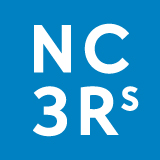 ITEMRECOMMENDATIONSection/
Paragraph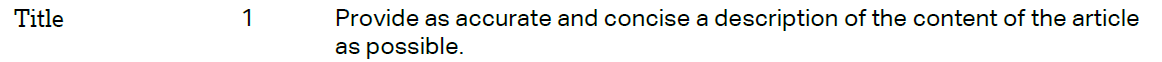 Title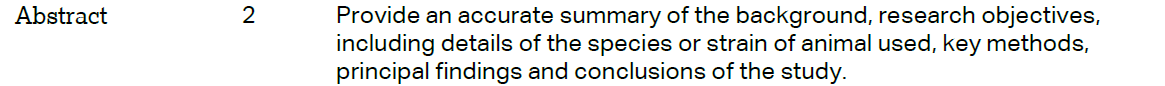 AbstractThis study used a cell line. Lipoproteins isolated from mice were used as a reagent to treat cells.INTRODUCTIONINTRODUCTIONINTRODUCTION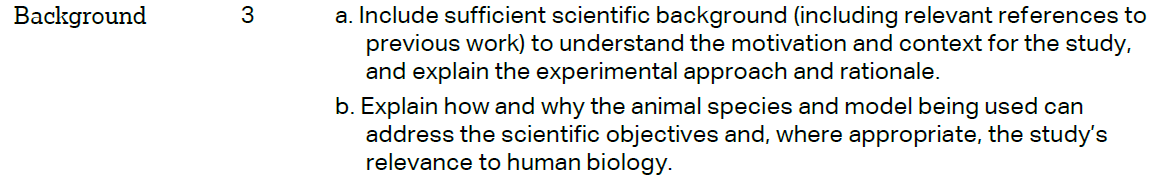 paragraph 1-2N/AMice were used for isolation of lipoproteins.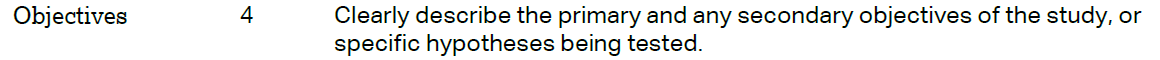 Paragraph 3METHODSMETHODSMETHODS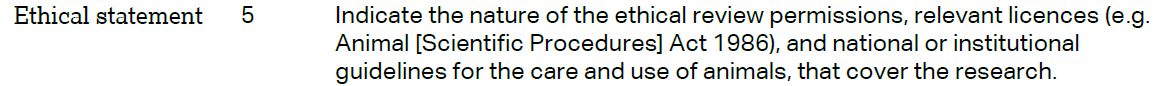 MethodsParagraph 1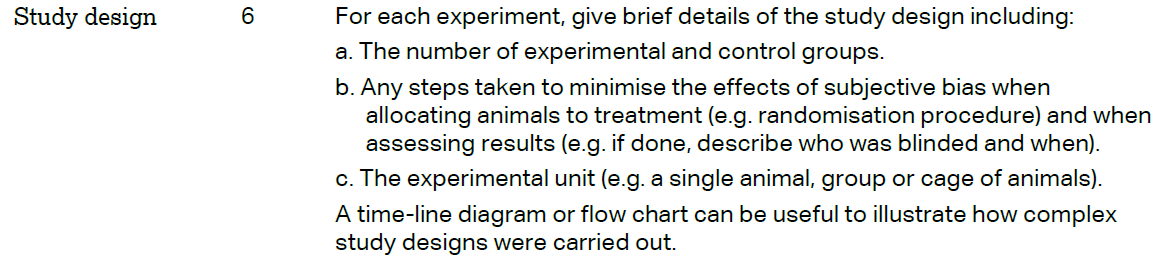 Paragraph 8Mice were used for isolation of lipoproteins.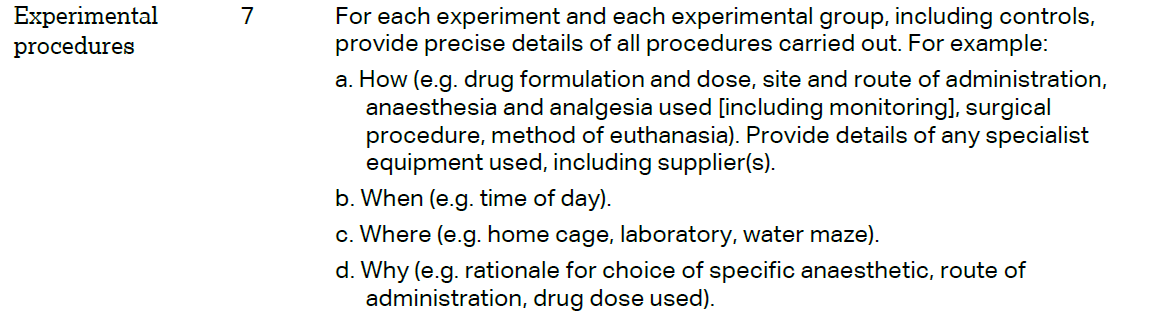 Paragraph 8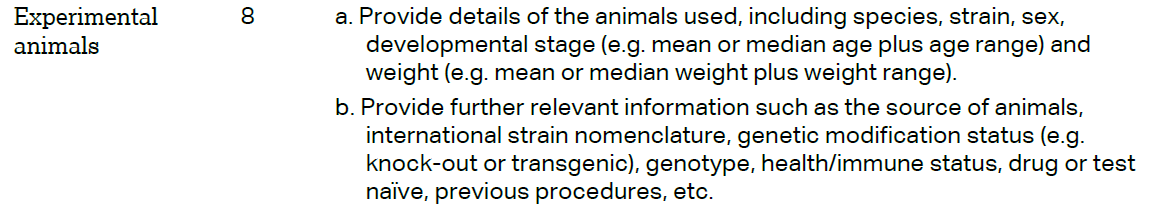 Paragraph 8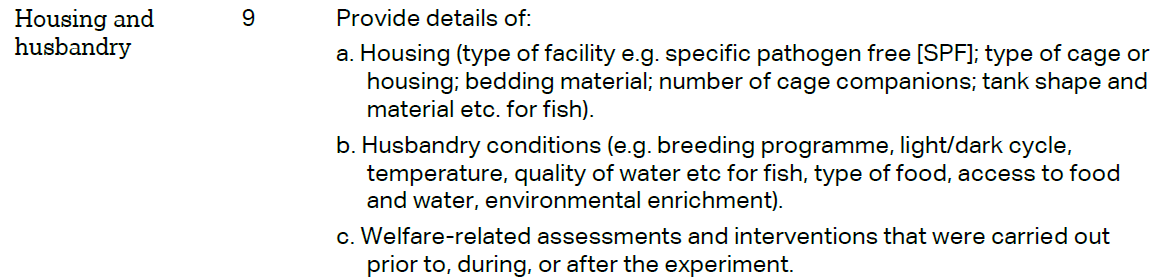 Paragraph 8Paragraph 8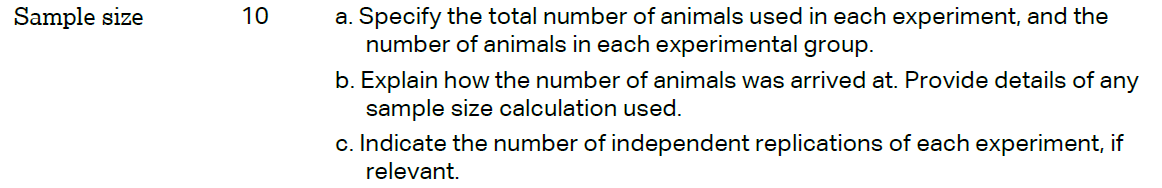 Paragraph 8Paragraph 8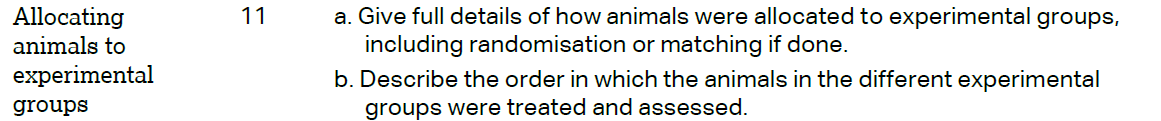 Paragraph 8.Mice were used for isolation of lipoproteinsParagraph 8.Mice were used for isolation of lipoproteins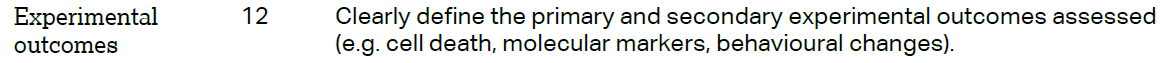 ResultsParagraph 1-12ResultsParagraph 1-12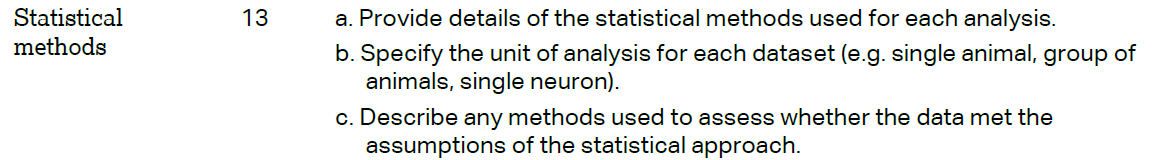 Paragraph 14Paragraph 14RESULTS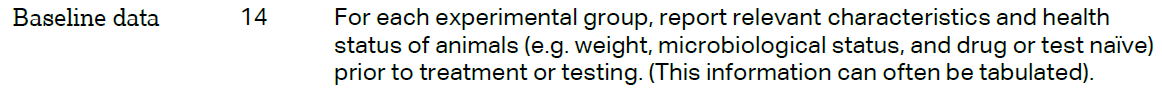 MethodParagraph 8MethodParagraph 8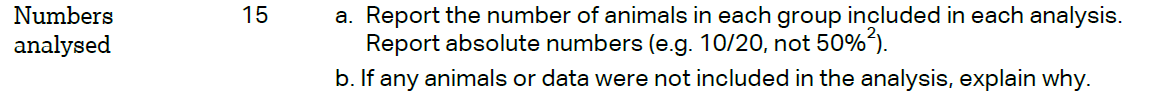 MethodParagraph 8Mice were used for isolation of lipoproteinsMethodParagraph 8Mice were used for isolation of lipoproteins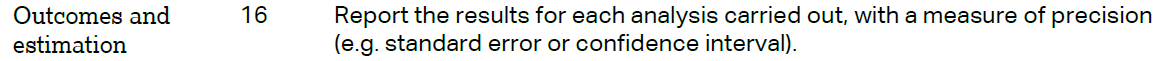 Paragraph 1-12Paragraph 1-12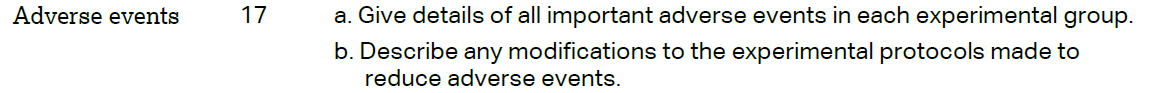 N/A. Mice were used for isolation of lipoproteinsN/A. Mice were used for isolation of lipoproteinsDISCUSSION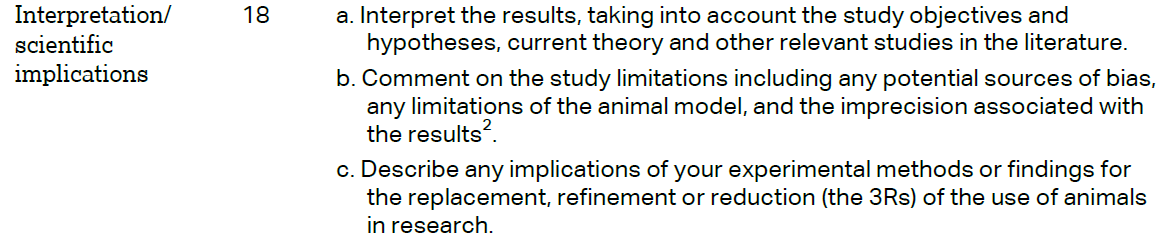 Paragraph 1-5N/A. this study used a cell line.Paragraph 1-5N/A. this study used a cell line.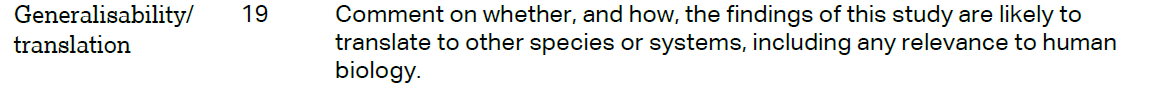 Paragraph 6Paragraph 6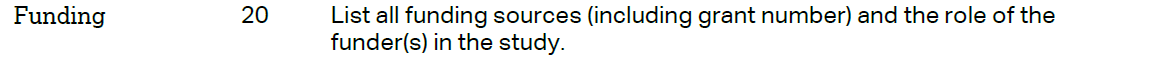 ReferencesParagraph 3